Отчет о проведении интернет-опроса Интернет-опрос проводился с 01.11.2023 года по  30.11.2023 года.           Адрес опроса в информационно-телекоммуникационной сети «Интернет»: https://www.mozhga-rayon.ru/vote/vote_result.php?VOTE_ID=1           В  опросе приняли участие 3 человека.           Цель проведения опроса -  выяснить, что известно населению о бюджете муниципального образования  «Муниципальный округ Можгинский район УР», чем интересен и что хотели бы узнать о его исполнении?Результаты опросаНа вопрос Своевременно ли Вы оплачиваете имущественные налоги (транспортный, земельный, налог на имущество физических лиц)?   Все голосовавшие (3 чел.) ответили что своевременно.  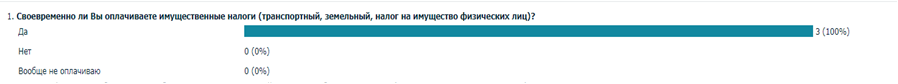            На вопрос «Какая информация об исполнении бюджета Можгинского района Вам наиболее интересна (один или несколько вариантов)?» 67% (2 чел.) от числа опрошенных (3 чел.)  ответили, что интересуются исполнением бюджета,  33% (1 чел.) – интересуется куда больше всего направлено бюджетных средств, 33% (1 чел.) интересуется какие объекты созданы, реконструированы, отремонтированы.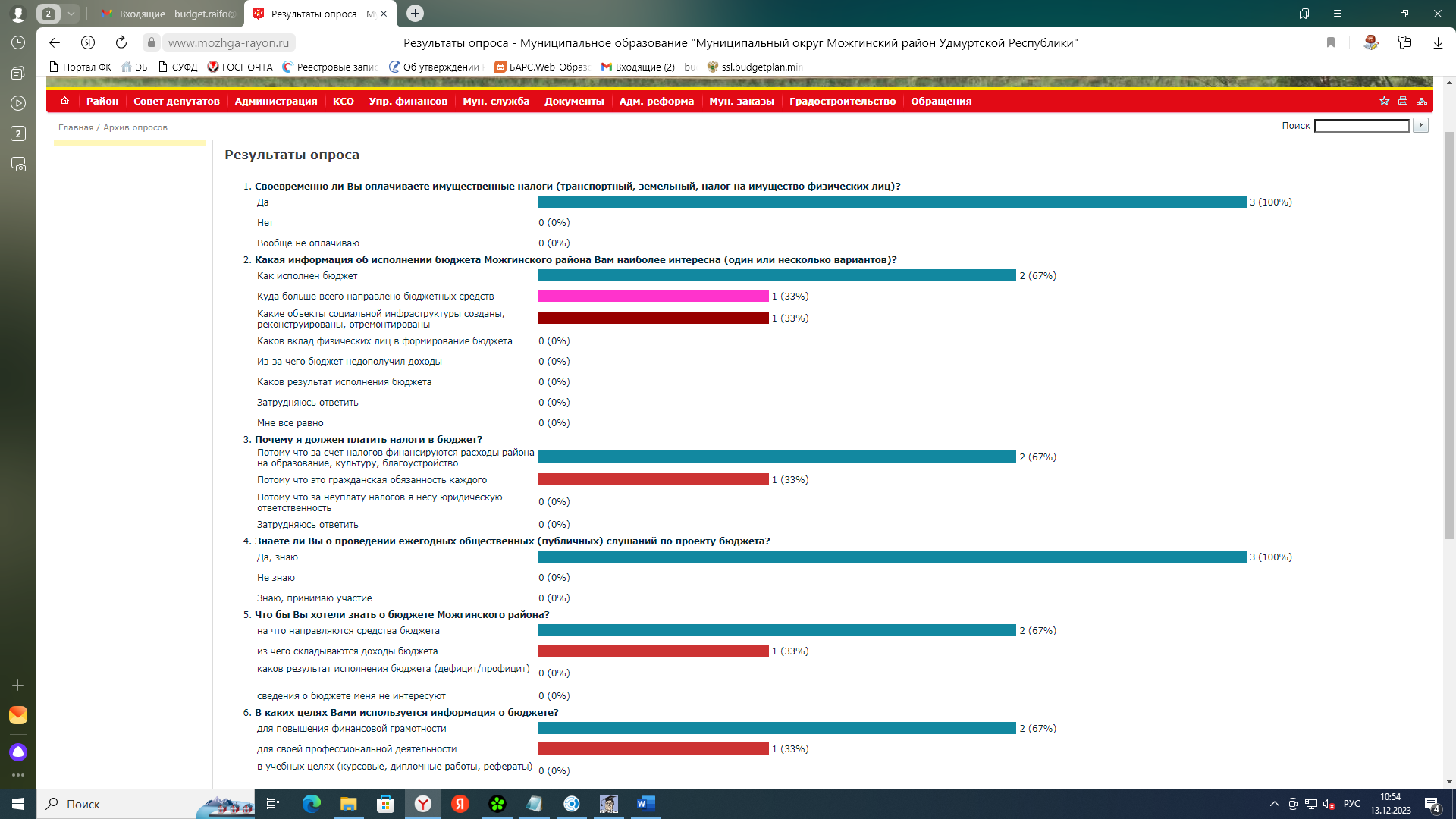 На вопрос «Почему я должен платить налоги в бюджет?» 67% (2 чел.) ответили, что за счет налогов финансируются расходы района, 33% (1 чел.) – считают что это гражданская обязанность. На вопрос «Знаете ли Вы о проведении ежегодных общественных (публичных) слушаний по проекту бюджета?» 100% (3 чел.) ответили, что знают о проведении публичных слушаний.  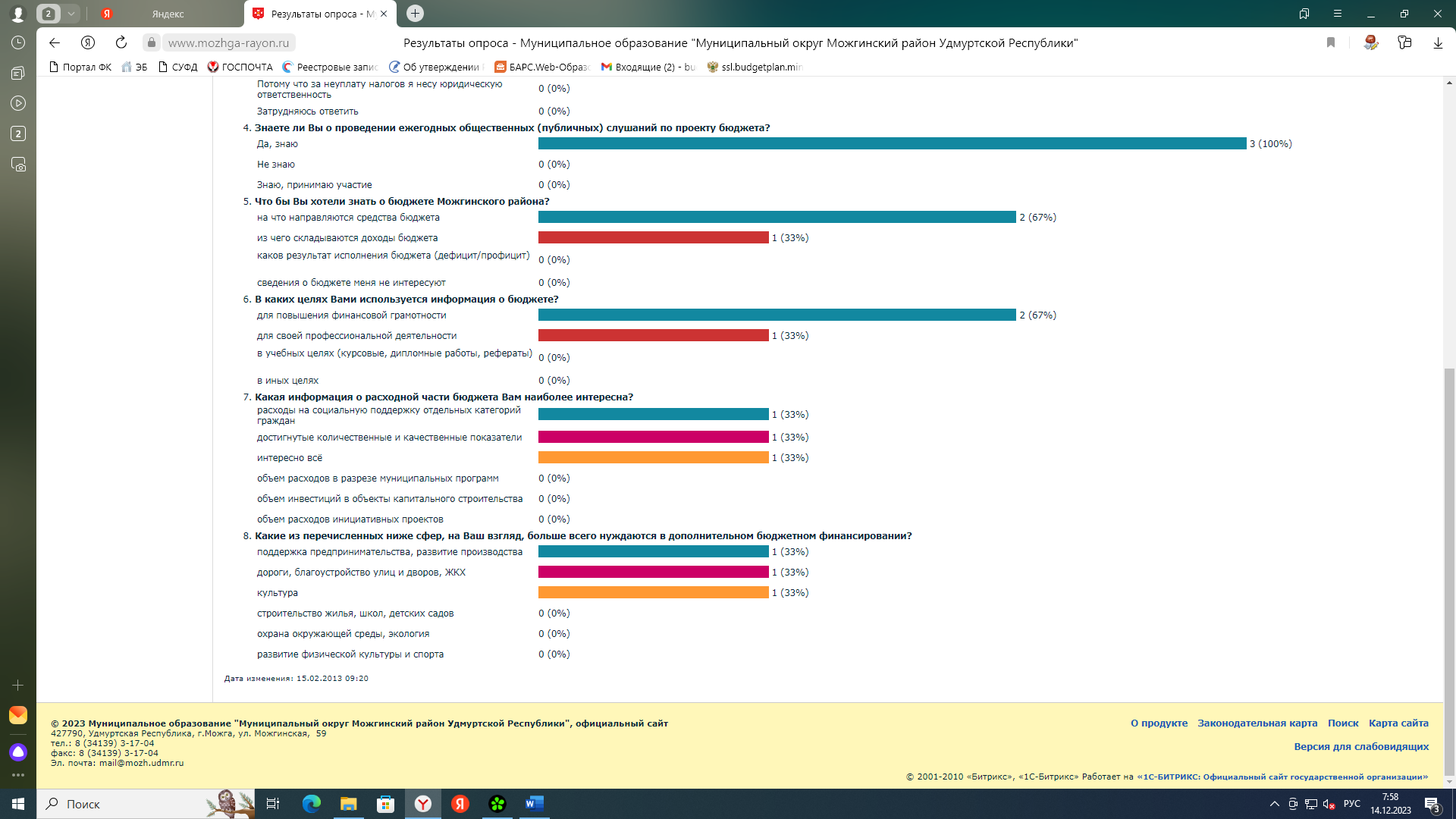 На вопрос «Что бы Вы хотели знать о бюджете Можгинского района?» 67% (2 чел.) хотели бы узнать на что направляются средства, 33% (1 чел.) хотят знать из чего складываются доходы бюджета. На вопрос «В каких целях Вами используется информация о бюджете?» 67% (2 чел.) ответили, что для повышения финансовой грамотности, 33% (1 чел.) ответили, что для своей профессиональной грамотности.На вопрос «Какая информация о расходной части бюджета Вам наиболее интересна?» 33% (1 чел.) ответили, что интересны расходы на социальную поддержку отдельных категорий граждан, 33% (1 чел.) интересуется достигнутыми количественными и качественными показателями, 33% (1 чел.) интересуются всем.На вопрос «Какие из перечисленных ниже сфер, на Ваш взгляд, больше всего нуждаются в дополнительном бюджетном финансировании?» 33% (1 чел.) ответили, что хотят поддержать предпринимательство и развитие производства, 33% (1 чел.) – дорого, благоустройство, ЖКХ, 33% (1 чел.) - культуру.